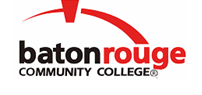 Baton Rouge Community CollegeAcademic Affairs Master SyllabusDate Approved:	11 September 2020Term and Year of Implementation:	Fall 2020Course Title:	General Physics IBRCC Course Rubric:	PHYS 2113Previous Course Rubric:	PHYS 201Lecture Hours per week-Lab Hours per week-Credit Hours:	3-0-3Per semester:  Lecture Hours-Lab Hours-Instructional Contact Hours:	45-0-45Louisiana Common Course Number:	CPHY 2113CIP Code:	40.0801Course Description:	Provides the first semester of a two-semester sequence of algebra/trigonometry-based physics that introduces classical mechanics, fluid and solid physics, thermodynamics, and oscillation and wave mechanics. Not for engineering or physical science majors.Prerequisites:	MATH 1223 (or MATH 111) or MATH 1235 (or MATH 120) with grade of ‘C’ or betterCo-requisites:		NoneSuggested Enrollment Cap:	30Learning Outcomes.  Upon successful completion of this course, the students will be able to:1.	Demonstrate knowledge of basic physics principles including vectors, kinematics, Newton’s Laws, momentum, work and energy, conservation, rotations, oscillations and waves, and thermodynamics.2.	Explain and apply basic physics principles to everyday life.3.	Solve physics problems through synthesis and analysis and the application of algebra and trigonometry skills.General Education Learning Outcome(s):  This course supports the development of competency in the following area(s).  Students will:Engage the scientific method of inquiry, analysis, and problem solving. (General Education Competency:  Scientific Reasoning)Assessment Measures.  Assessment of all learning outcomes will be measured using the following methods:1.	Administration of unit exams during the semester and a comprehensive final exam at the end of the semester.2.	Instructor-designed assignments including, but not limited to, written and oral assignments, projects, homework, and quizzes.  All assignments will be graded using an instructor-designed rubric.Information to be included on the Instructor’s Course Syllabi:Disability Statement:  Baton Rouge Community College seeks to meet the needs of its students in many ways.  See the Office of Disability Services to receive suggestions for disability statements that should be included in each syllabus.Grading: The College grading policy should be included in the course syllabus.  Any special practices should also go here.  This should include the instructor’s and/or the department’s policy for make-up work.  For example in a speech course, “Speeches not given on due date will receive no grade higher than a sixty” or “Make-up work will not be accepted after the last day of class”.Attendance Policy:  Include the overall attendance policy of the college.  Instructors may want to add additional information in individual syllabi to meet the needs of their courses.General Policies: Instructors’ policy on the use of things such as beepers and cell phones and/or hand held programmable calculators should be covered in this section.Cheating and Plagiarism:  This must be included in all syllabi and should include the penalties for incidents in a given class.  Students should have a clear idea of what constitutes cheating in a given course.Safety Concerns:  In some courses, this may be a major issue.  For example, “No student will be allowed in the lab without safety glasses”.  General statements such as, “Items that may be harmful to one’s self or others should not be brought to class”.Library/ Learning Resources:  Since the development of the total person is part of our mission, assignments in the library and/or the Learning Resources Center should be included to assist students in enhancing skills and in using resources.  Students should be encouraged to use the library for reading enjoyment as part of lifelong learning.Expanded Course Outline:I.	MeasurementA.	Standard and SI SystemsB.	Uncertainty in measurements and significant digitsII.	KinematicsA.	Kinematics in one dimensionsB.	Vector algebra and kinematics in two or three dimensionsIII.	Force and AccelerationA.	DynamicsB.	Centripetal force, Center of Mass, Universal gravitationIV.	Work, Energy and MomentumA.	Work, power and energy conservationB.	Impulse and linear momentumC.	Rotational kinematcs and rotational dynamicsD.	Conditions for static equilibrium and center of gravityV.	Fluid MechanicsA.	Properties of FluidsB.	Pascal’s, Archimede’s and Bernoulli’s PrinciplesVI.	ThermodynamicsA.	Temperature and heatB.	Thermal Expansion and transfer of thermal energyVII.	Sound and Electromagnetic RadiationA.	Simple Harmonic motionB.	Wave CharacteristicsC.	Intensity, sources and propagation of sound